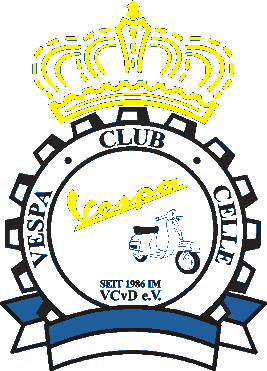 ANMELDUNG 19. Celler Heidetreffen28. – 30. August 2015		Vespa Club:	___________________		Ansprechpartner:	______________________		Straße:		______________________		PLZ/Ort:		______________________		Telefon:		______________________		E-Mail:		______________________Das Nenngeld beträgt € 15. Die Verpflegung für das Wochenende beträgt € 15Kinder bis 5 Jahre sind frei, ab 16 Jahren zählen Jugendliche als Erwachsene.Kinder von 6-15 Jahren: € 15,00 [Nennung & Verpflegung]Bankverbindung: Vespa Club Celle, Konto-Nr.: 159994458 Sparkasse Celle, BLZ 257 500 01IBAN: DE96 2575 0001 0159 9944 58  SWIFT-BIC: NOLADE21CELDie Verpflegung ist auf 170 Teilnehmer begrenzt, es zählt die Reihenfolge des Geldeingangs.Die Teilnahme erfolgt auf eigene Gefahr. Die Nachnenngebühr beträgt € 3. Der Veranstalter haftet nicht für eventuelle Sach- oder Personenschäden. Das Nenngeld (inkl. Verpflegung) ist Reuegeld.Nennschluss ist der 15. August 2015 mit Teilnehmerbegrenzung auf 200 Pers.Der Gesamtbetrag von € __________ wurde überwiesen.Claire Vorwerk, Sehndenstraße 29, 29223 Celle – FAX: 0049 3222 9330797Nachname:Vorname:KindEssen:Ankunft:1.0-5:    6-15:  nein: ja:   nein: Fr:   Sa: 2.0-5:    6-15:  nein: ja:   nein: Fr:   Sa: 3.0-5:    6-15:  nein: ja:   nein: Fr:   Sa: 4.0-5:    6-15:  nein: ja:   nein: Fr:   Sa: 5.0-5:    6-15:  nein: ja:   nein: Fr:   Sa: 6.0-5:    6-15:  nein: ja:   nein: Fr:   Sa: 7.0-5:    6-15:  nein: ja:   nein: Fr:   Sa: 8.0-5:    6-15:  nein: ja:   nein: Fr:   Sa: 9.0-5:    6-15:  nein: ja:   nein: Fr:   Sa: 10.0-5:    6-15:  nein: ja:   nein: Fr:   Sa: 11.0-5:    6-15:  nein: ja:   nein: Fr:   Sa: 12.0-5:    6-15:  nein: ja:   nein: Fr:   Sa: 13.0-5:    6-15:  nein: ja:   nein: Fr:   Sa: 